NameDr. Manal Elsayed Ali Moustafa AliPhoto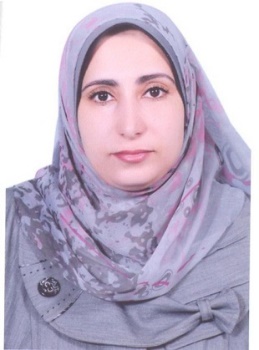 DegreeAssociate Professor of Engineering MathematicsDepartmentPhysics and Engineering Mathematics DepartmentGeneral SpecializationPhysics and Engineering MathematicsSpecialization Engineering MathematicsHome pagewww.kfs.edu.eg/manal.htmlGoogle Scholarhttps://scholar.google.com.eg/citations?user=krwMMsAAAAAJ&hl=enE-Mailmanal.ali@eng.kfs.edu.eg Mobile01095587002QualificationsPhD. in "Engineering Mathematics" (2011)QualificationsMSc. in "Engineering Mathematics" (2008)QualificationsBachelor of Engineering in "Electronic Computers and Automatic Control" (2002)Research interestsEngineering Mathematics, General Topology, Rough Sets, Fuzzy Sets, Granular Computing, Decision Making, Information Systems.Recent PublicationsA. Abdelzaher, M. E. Ali, and Tamer Ibrahim, “ Evaluating the Attributes Affecting Rationalization of Pure Water Consumption in Egypt by Using Rough Set Techniques”, the 2nd international conference on mathematics, statistics & information technology (icmsit 2018), Tanta University.ConferencesThe 2nd international conference on mathematics, statistics & information technology (icmsit 2018), Tanta University.Position--Devices of Department--Head of DepartmentProf. Dr. Arafa A. NasefContact us01095587002Subjects of BachelorEngineering Mathematics 1, Engineering Mathematics 2, Engineering Mathematics 3, Engineering Mathematics 4Subjects of post Graduates----